关于汞的水俣公约缔约方大会第三次会议2019年11月25日至29日，日内瓦		第三届缔约方会议通过关于汞的水俣公约的决定MC-3/13：关于填写国家报告格式的指导意见                  缔约方大会，认识到需要进行完整和连贯一致的国家报告，以便为成效评估和支持履约提供信息，欢迎秘书处开展工作编写关于简短国家报告格式的资料，供缔约方大会第三次会议审议，请秘书处编写关于完整国家报告格式的指导意见草案，以澄清国家报告格式要求提供的信息；又请秘书处在2021年3月之前征求缔约方和其他利益攸关方对指导意见草案的评论意见，将这些意见纳入考虑，并酌情提供指导意见修订草案；鼓励缔约方暂时使用该指导意见草案，以协助其编写完整的国家报告，报告应于2021年12月31日前提交；请秘书处提交指导意见草案，供缔约方大会第四次会议审议和酌情通过。联合国MCUNEP/MC/COP.3/Dec.13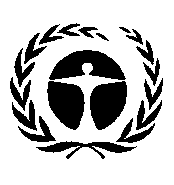 联合国环境规划署Distr.: General
7 January 2020ChineseOriginal: English	